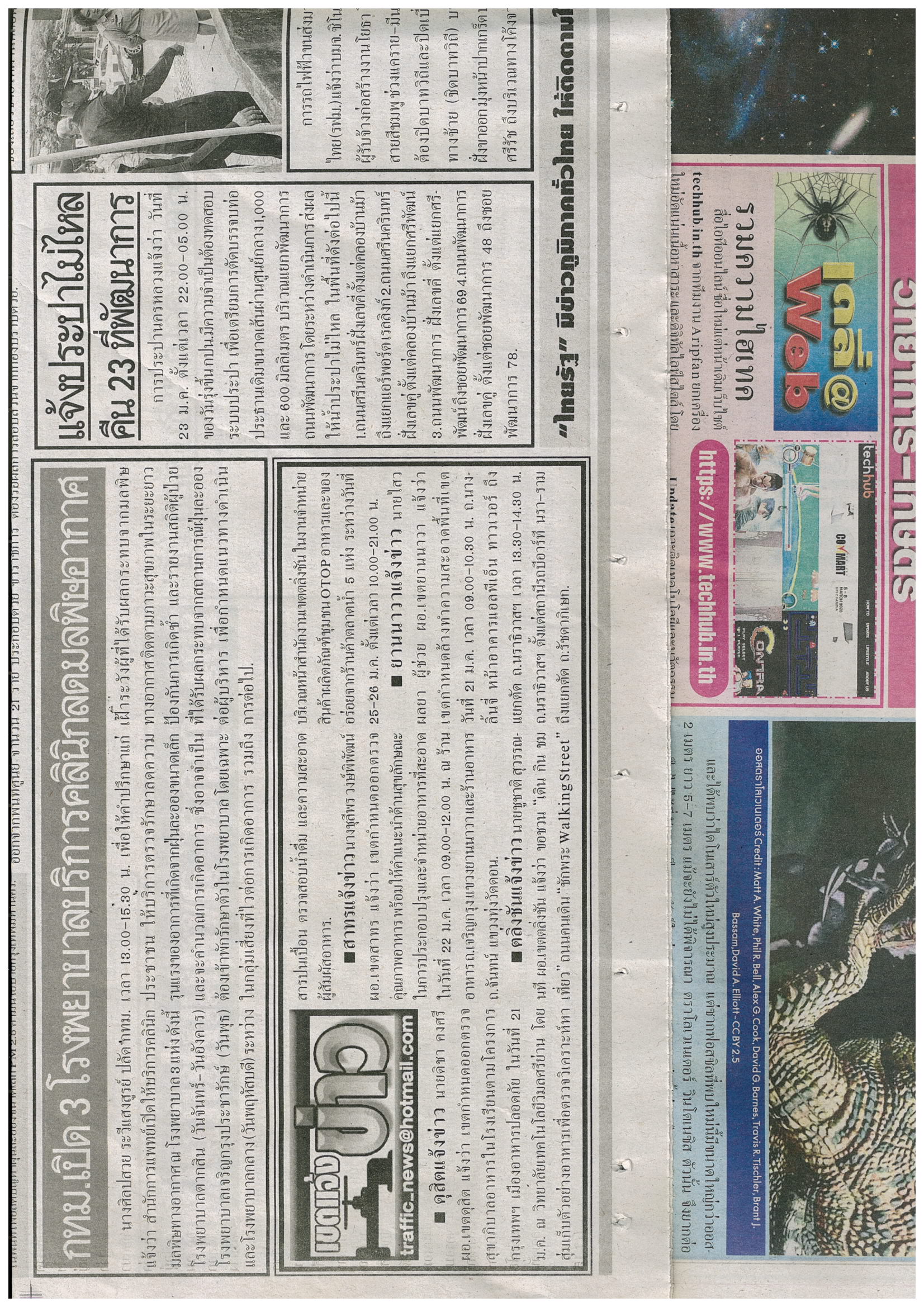 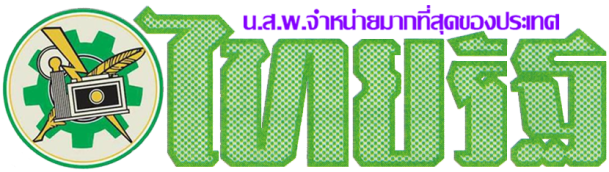 ข่าวประจำวันอังคารที่ 21 มกราคม 2563 หน้าที่ 10ข่าวประจำวันอังคารที่ 21 มกราคม 2563 หน้าที่ 12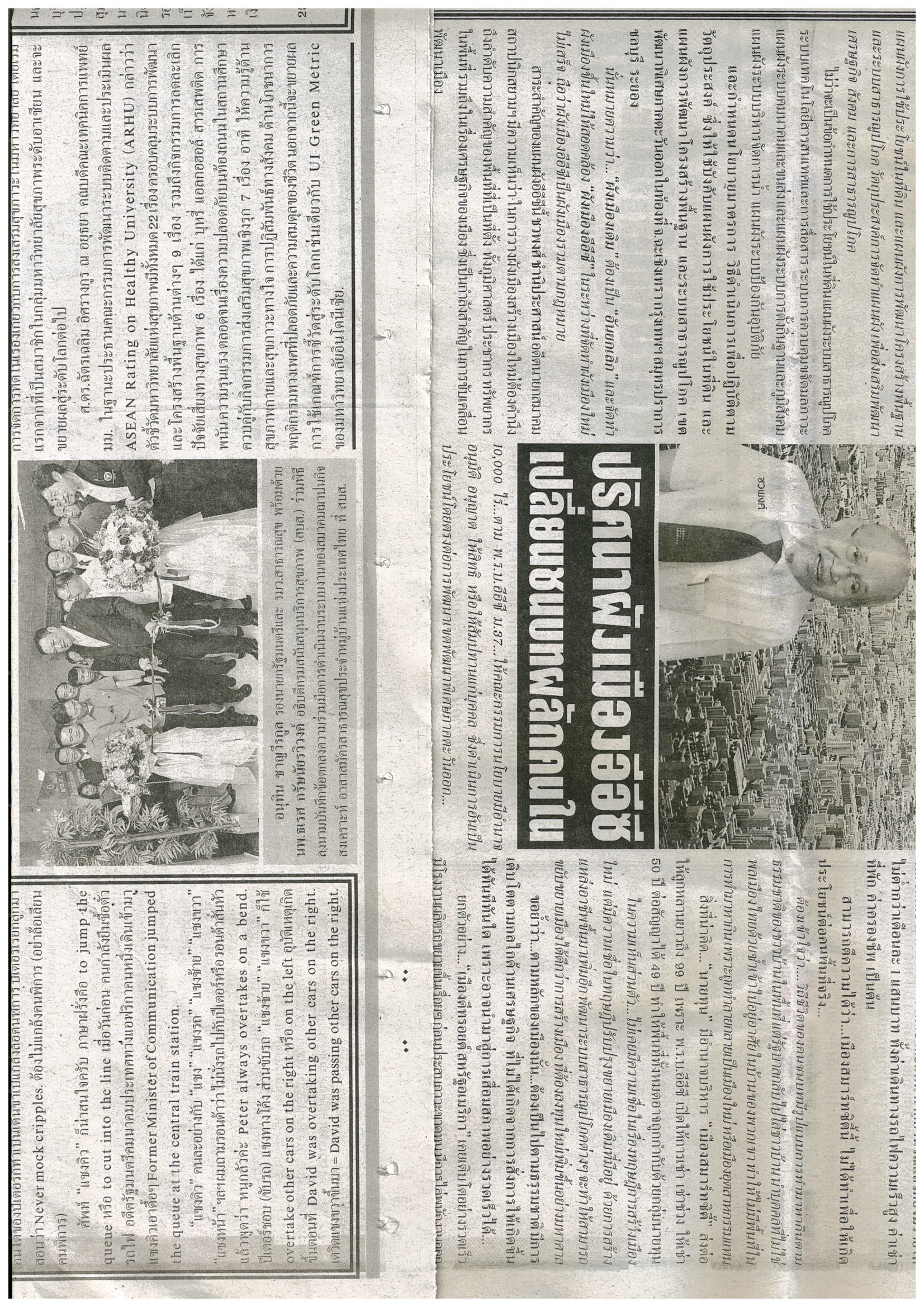 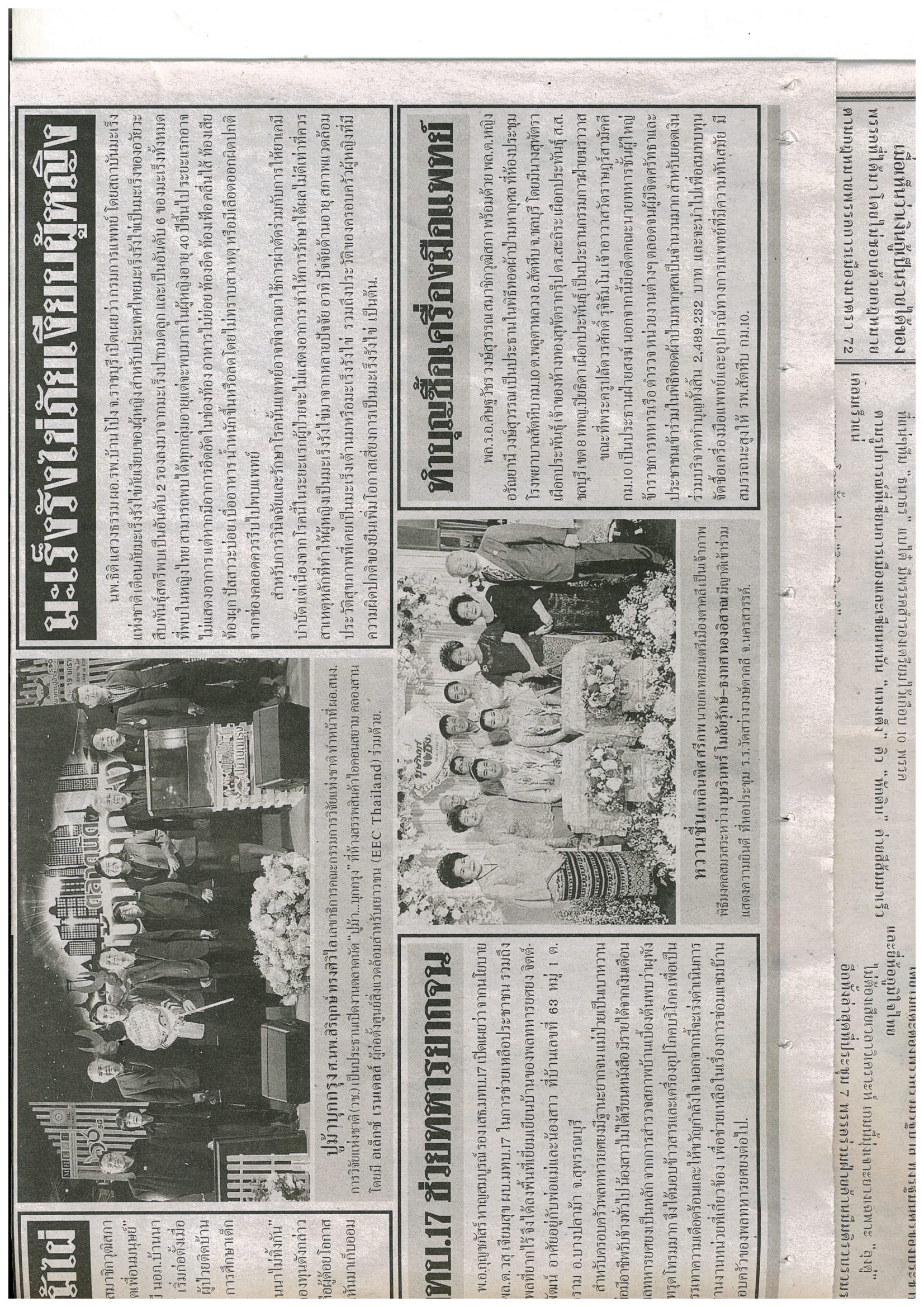 ข่าวประจำวันอังคารที่ 21 มกราคม 2563 หน้าที่ 14ข่าวประจำวันอังคารที่ 21 มกราคม 2563 หน้าที่ 22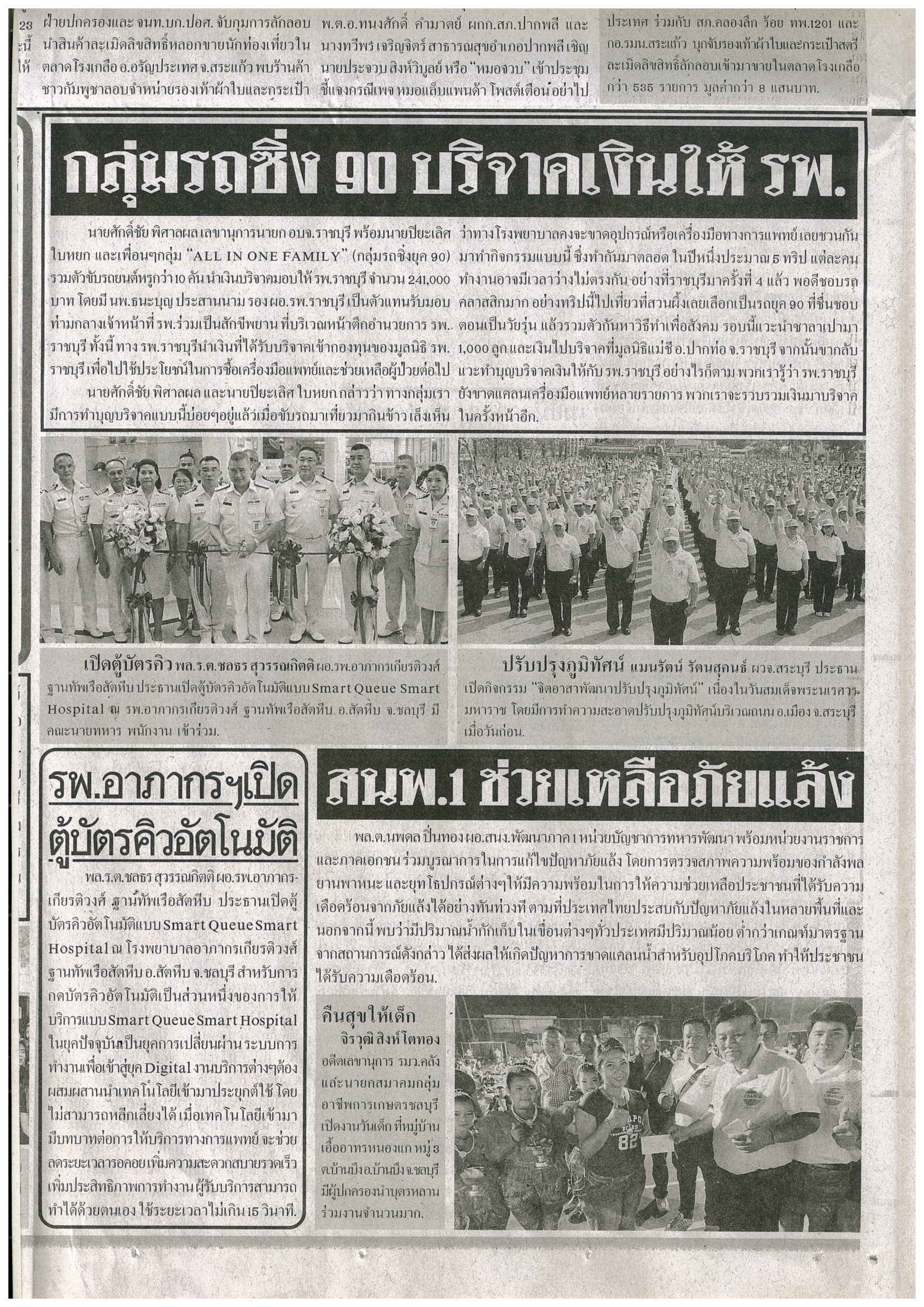 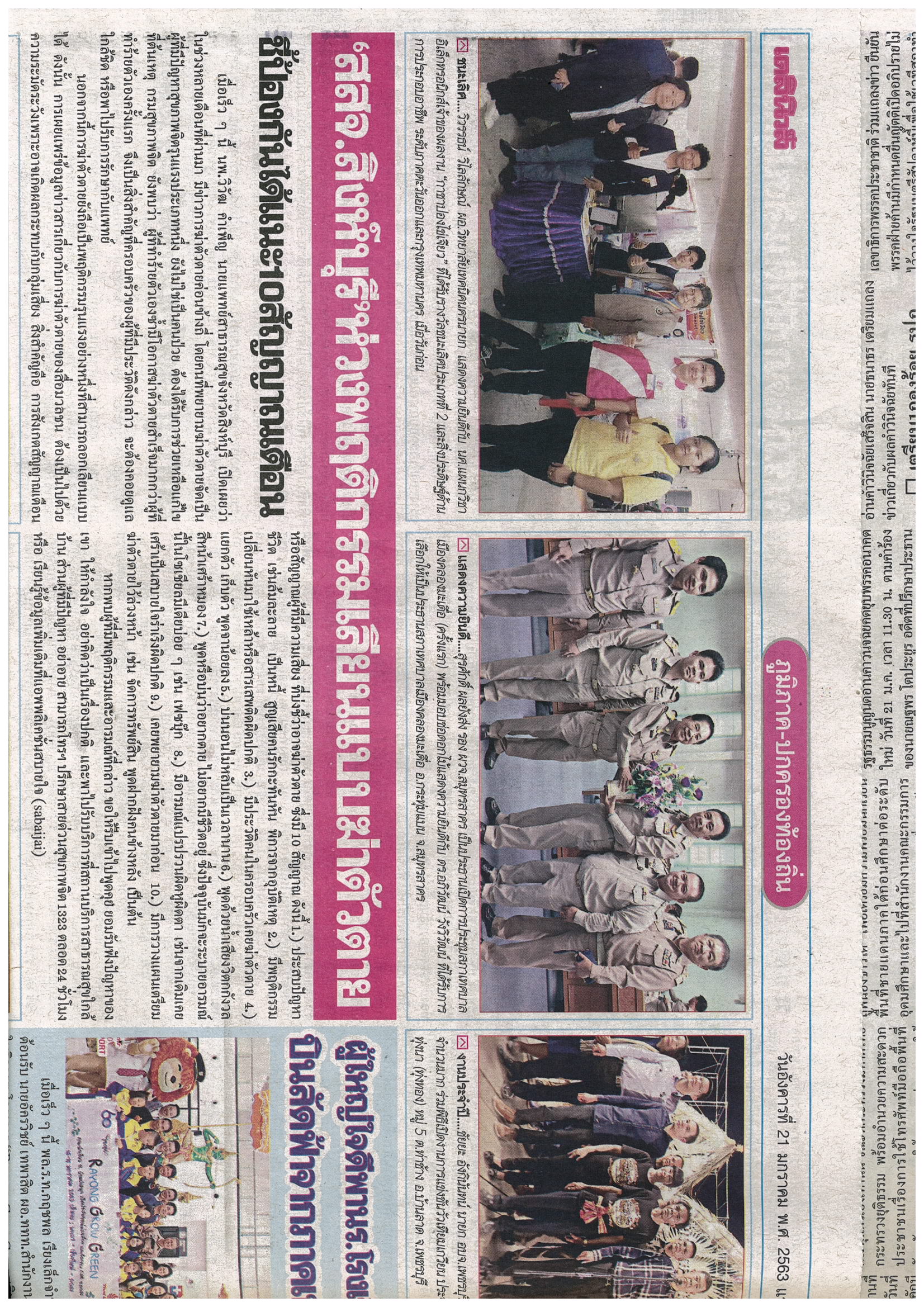 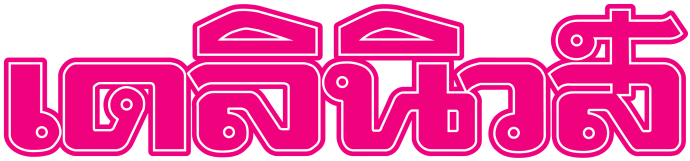 ข่าวประจำวันอังคารที่ 21 มกราคม 2563 หน้าที่ 15ข่าวประจำวันอังคารที่ 21 มกราคม 2563 หน้าที่ 1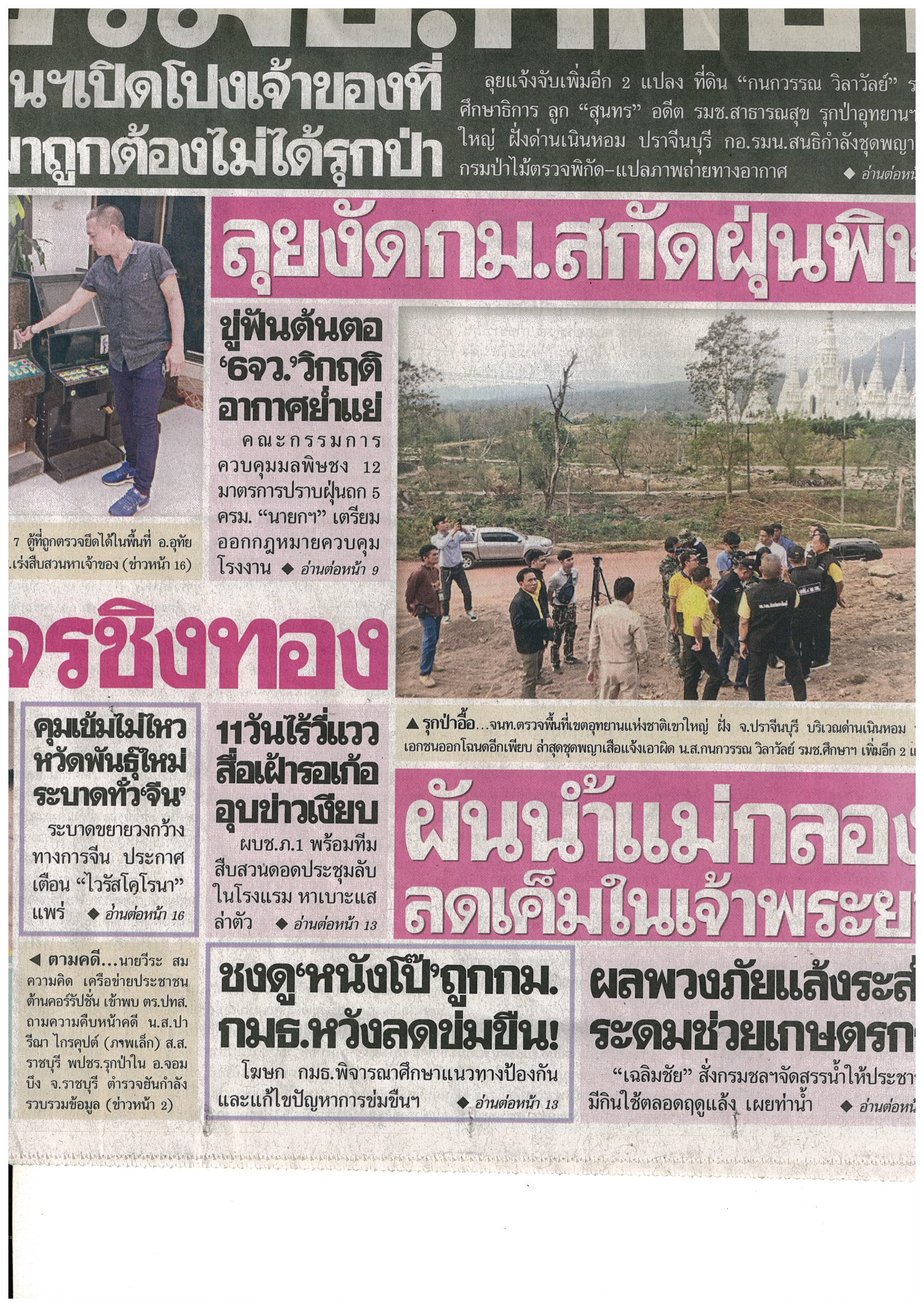 ข่าวประจำวันอังคารที่ 21 มกราคม 2563 หน้าที่ 1 (ต่อหน้า 16)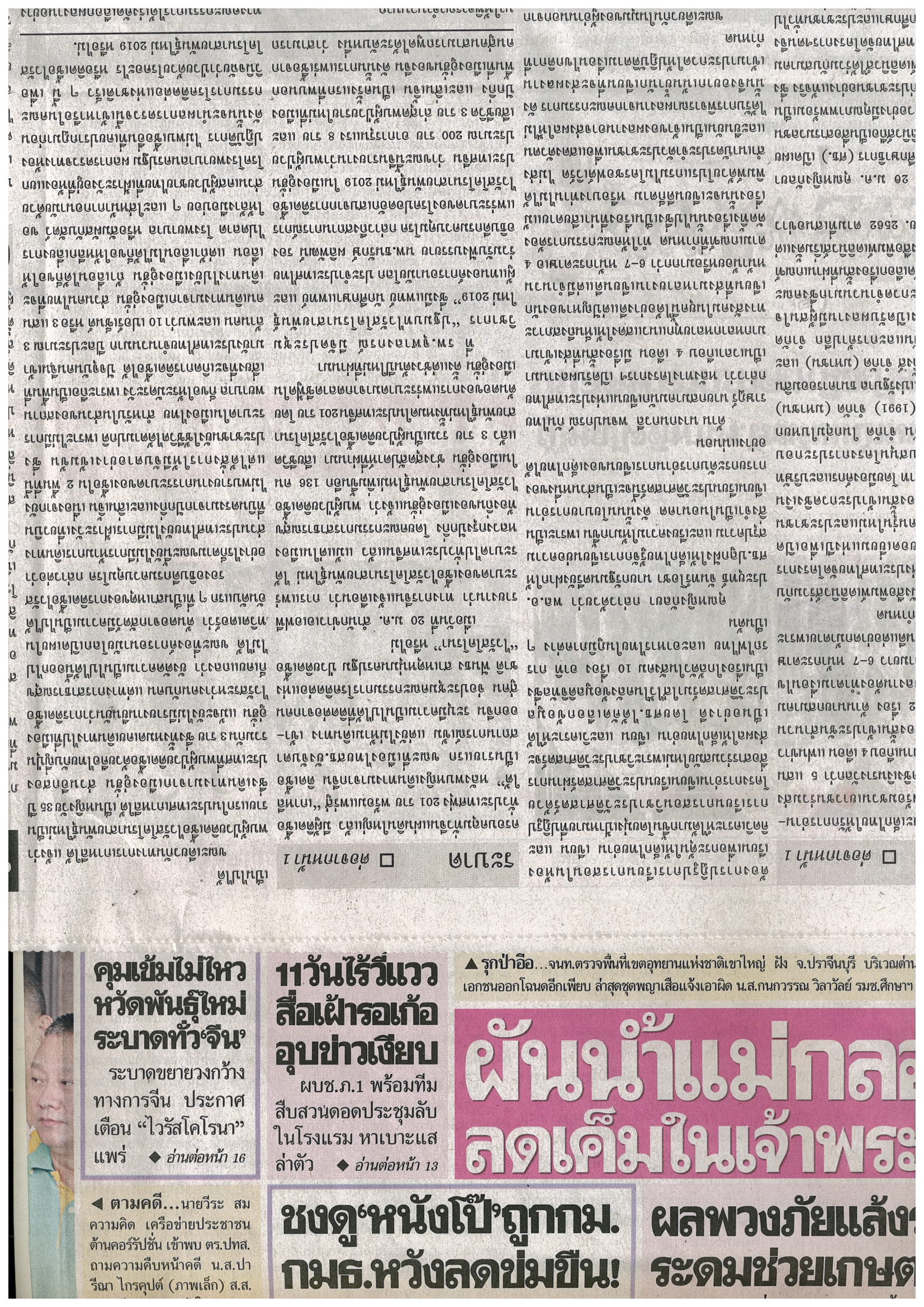 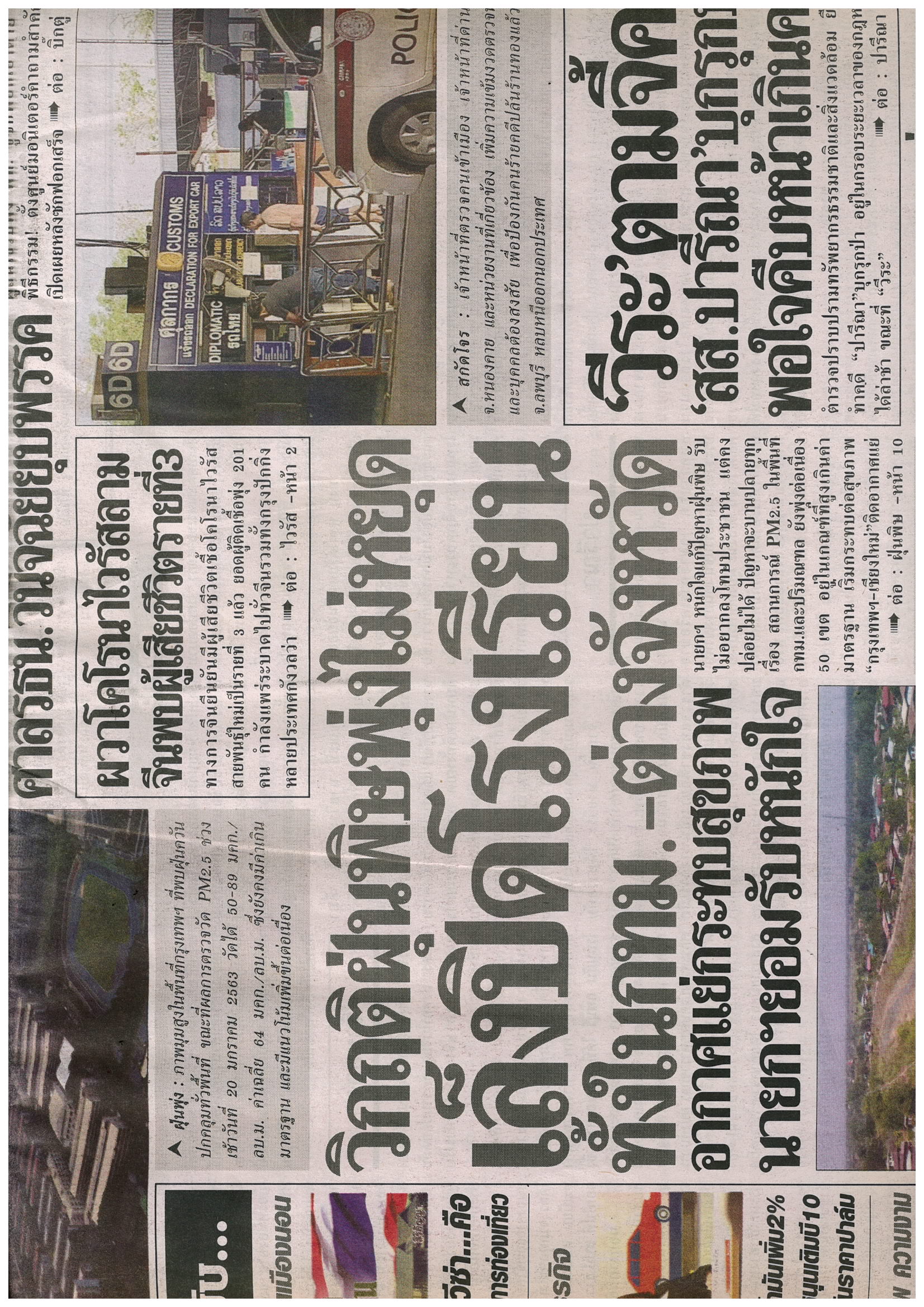 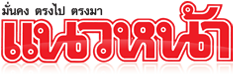 ข่าวประจำวันอังคารที่ 21 มกราคม 2563 หน้าที่ 1ข่าวประจำวันอังคารที่ 21 มกราคม 2563 หน้าที่ 1 (ต่อหน้า 2)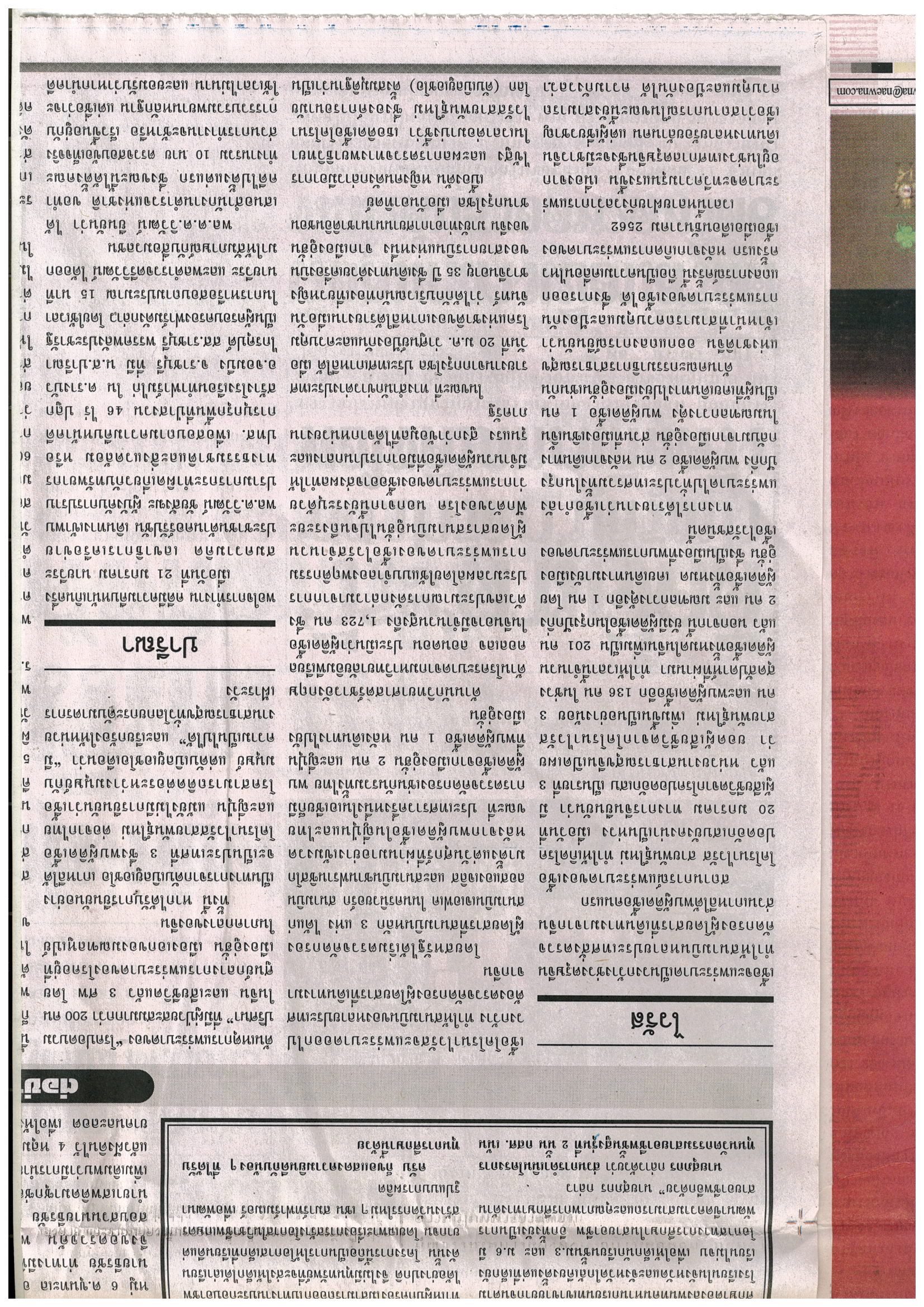 ข่าวประจำวันอังคารที่ 21 มกราคม 2563 หน้าที่ 1 (ต่อหน้า 2)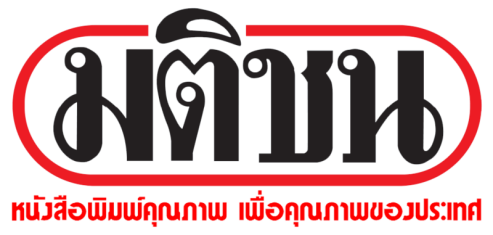 ข่าวประจำวันอังคารที่ 21 มกราคม 2563 หน้าที่ 7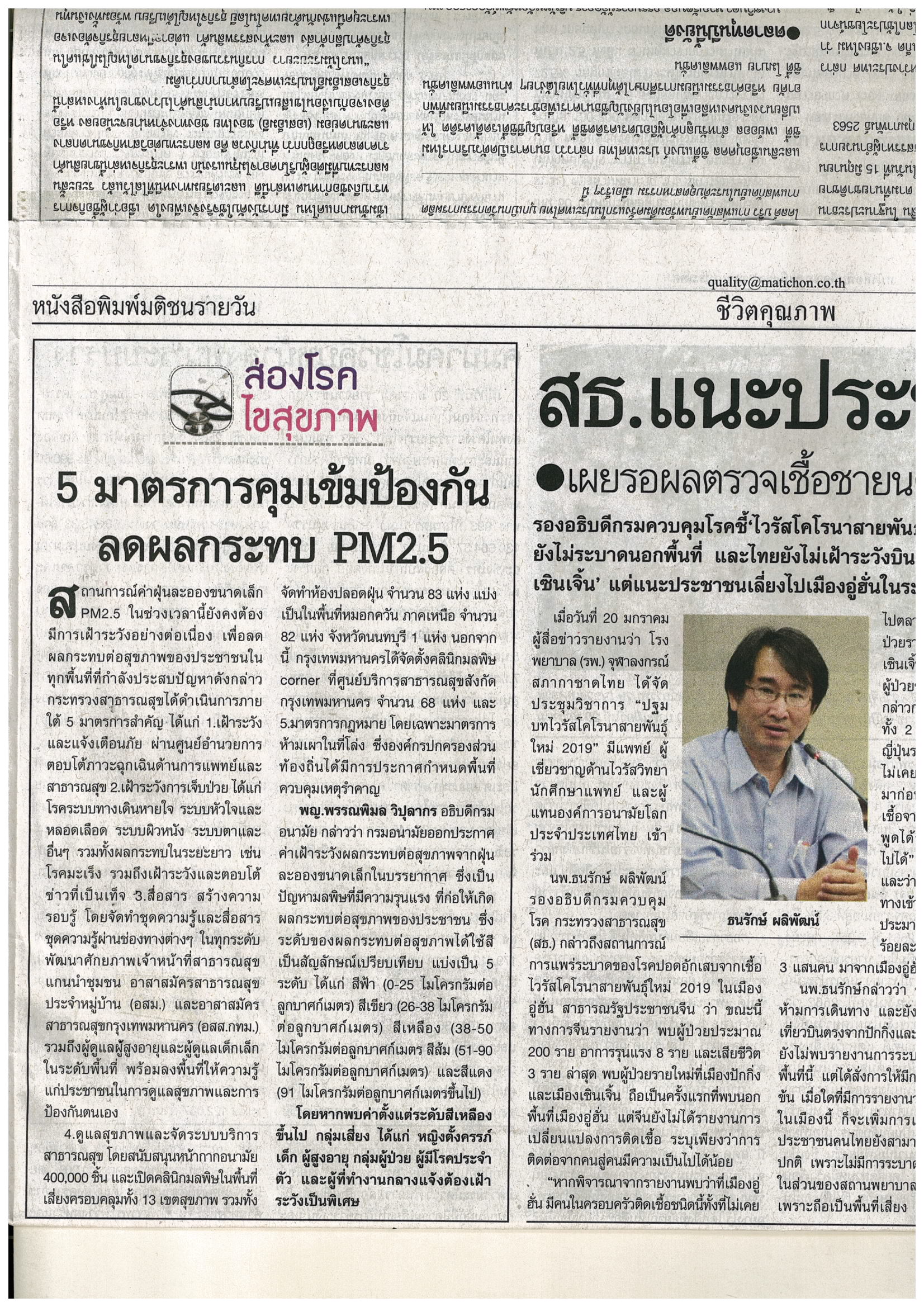 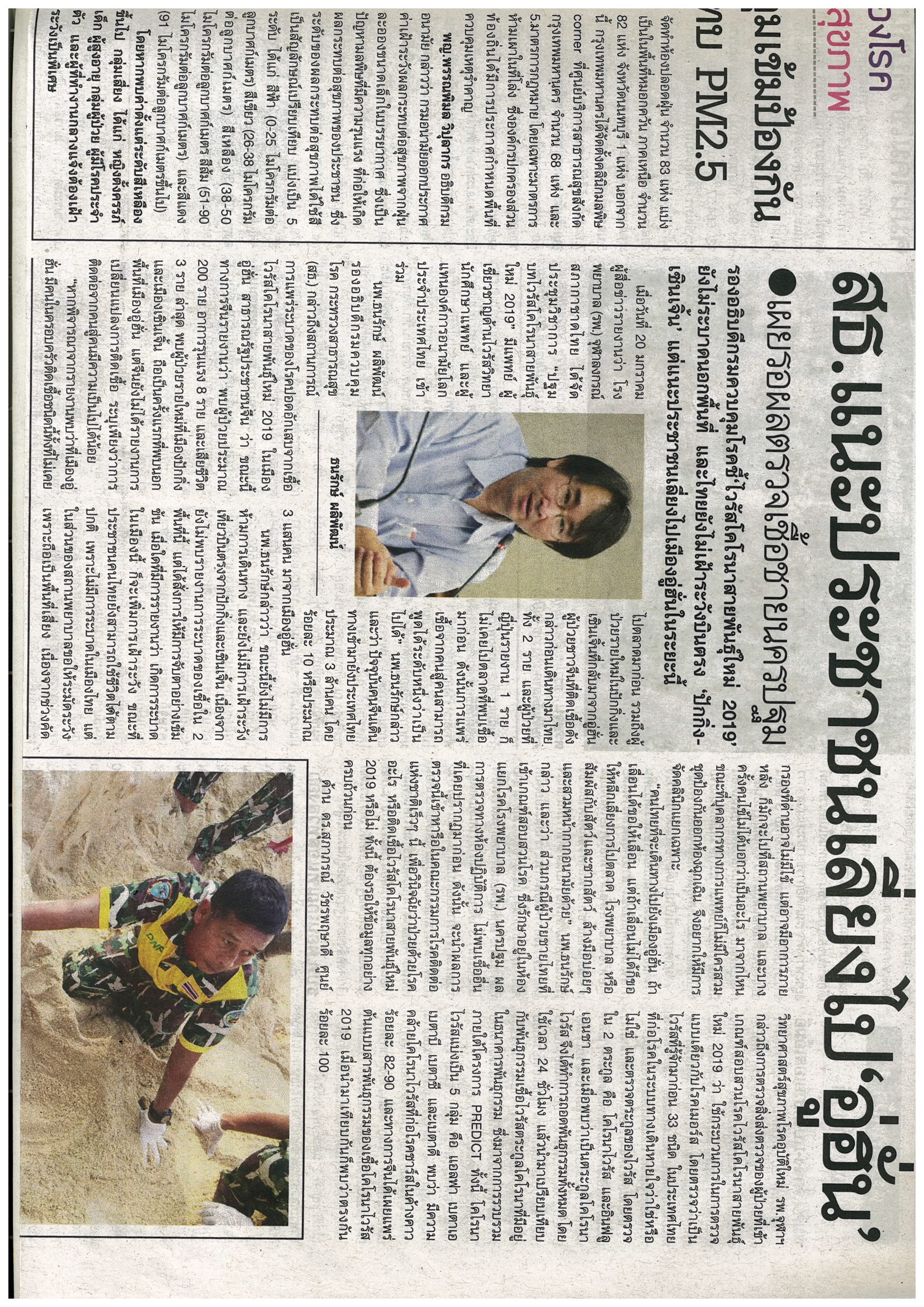 ข่าวประจำวันอังคารที่ 21 มกราคม 2563 หน้าที่ 7ข่าวประจำวันอังคารที่ 21 มกราคม 2563 หน้าที่ 7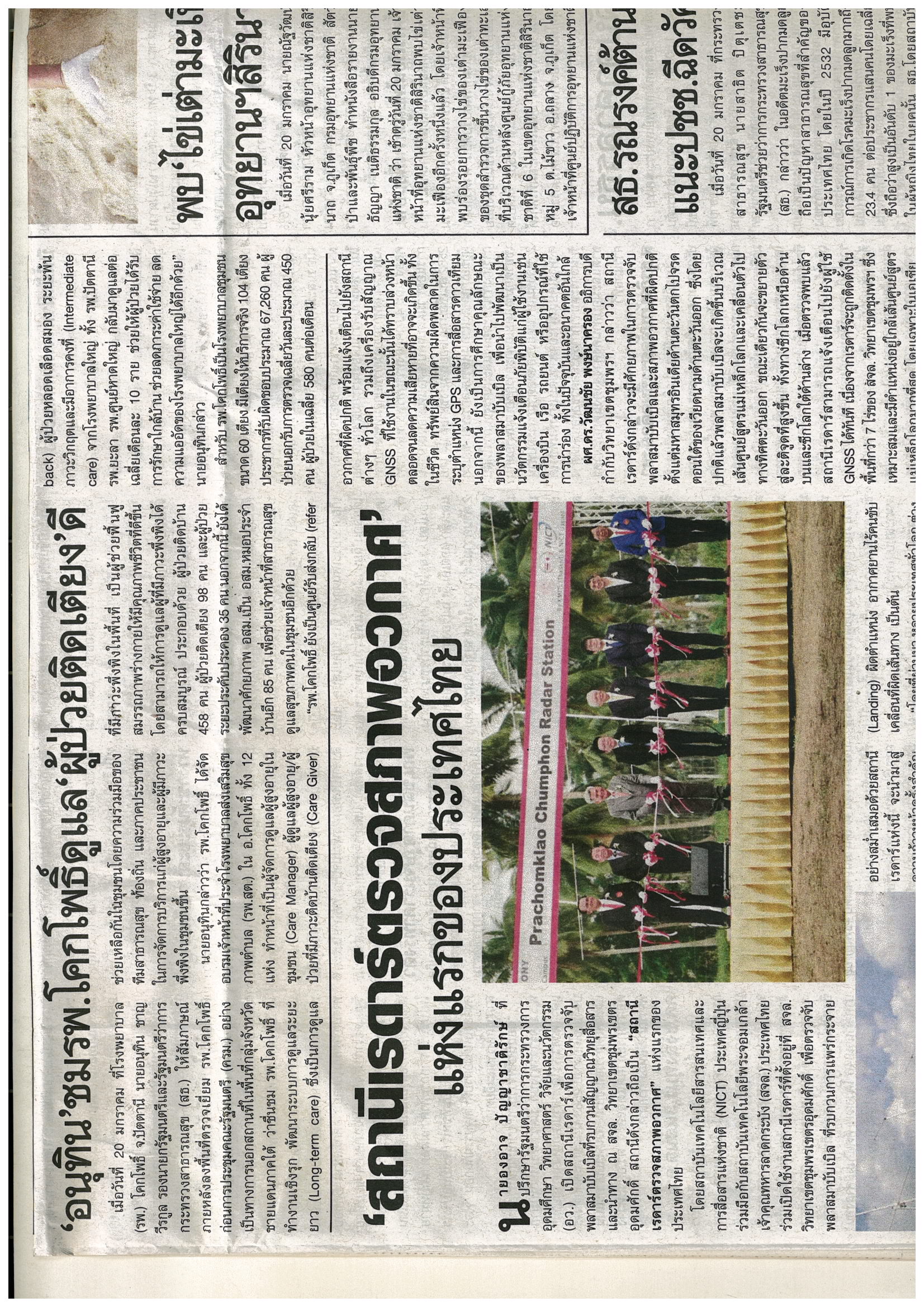 ข่าวประจำวันอังคารที่ 21 มกราคม 2563 หน้าที่ 7ข่าวประจำวันอังคารที่ 21 มกราคม 2563 หน้าที่ 7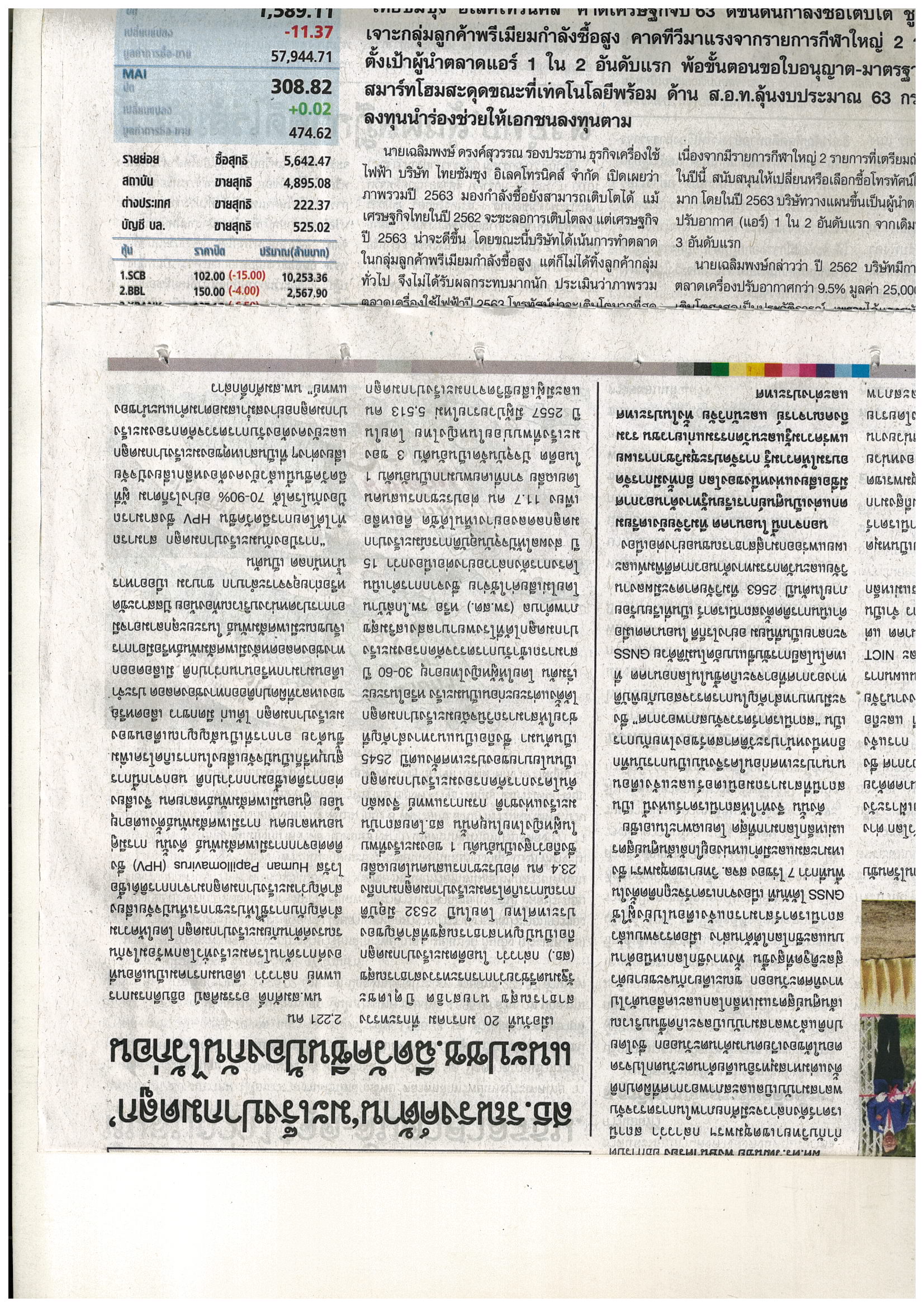 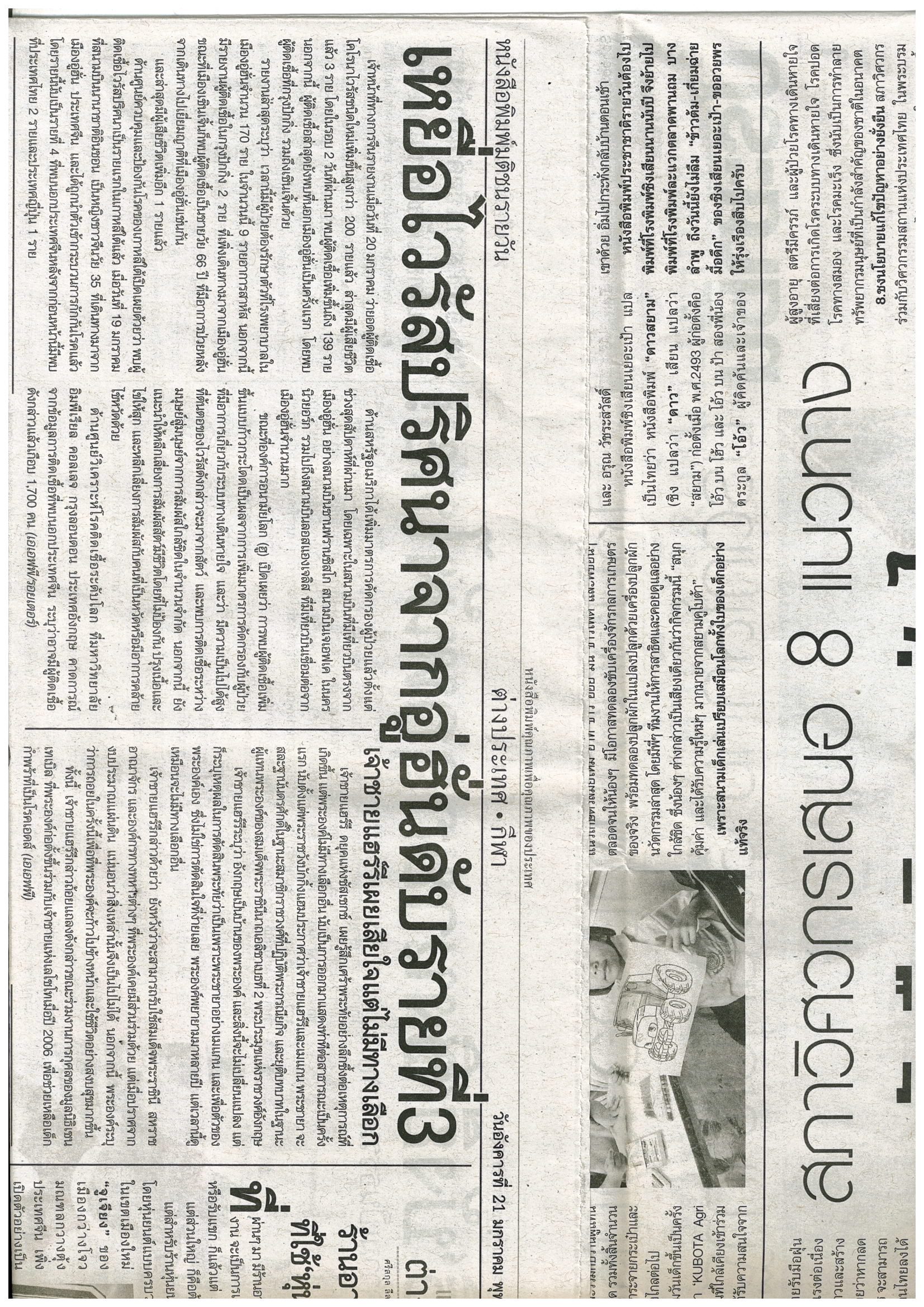 ข่าวประจำวันอังคารที่ 21 มกราคม 2563 หน้าที่ 7